Сессия 47 – ая                Решение № 383           29 августа 2019 года	О предоставлении (об отказе в предоставлении) в безвозмездное пользование недвижимого имущества,  находящегося в муниципальной собственности муниципального образования  «Звениговский муниципальный район»Рассмотрев заявление Администрации муниципального образования «Исменецкое сельское поселение» о предоставлении в безвозмездное пользование нежилых помещений поз.7,8 на 1 этаже, поз.1-3, 5-19 на 2 этаже в здании Исменецкого Центра досуга и культуры, расположенном по адресу: РМЭ, с. Исменцы, ул. Молодежная, д.5,  общей  площадью 292,2 кв. м., находящихся в муниципальной собственности муниципального образования «Звениговский муниципальный район» для размещения органов местного самоуправления муниципального образования «Исменецкое сельское поселение», руководствуясь п.п. 3.3. Положения «О порядке управления и распоряжения имуществом, находящимся в  собственности муниципального образования «Звениговский муниципальный район», утвержденного решением Собрания депутатов муниципального образования «Звениговский муниципальный район» от 03.09.2014 года № 335, Собрание депутатов муниципального образования «Звениговский муниципальный район», РЕШИЛО:	1. Предоставить Администрации муниципального образования «Исменецкое сельское поселение» в безвозмездное пользование нежилые помещения поз.7,8 на 1 этаже, поз.1-3, 5-19 на 2 этаже в здании Исменецкого Центра досуга и культуры, расположенном по адресу: РМЭ, с. Исменцы, ул. Молодежная, д.5,  общей  площадью 292,2 кв. м., находящиеся в муниципальной собственности муниципального образования «Звениговский муниципальный район», с даты принятия решения до 1 сентября 2022 года.2. Контроль за исполнением настоящего решения возложить на  Президиум Собрания депутатов.    Председатель Собрания депутатов    Звениговского муниципального района                                  Н.Н.Козлова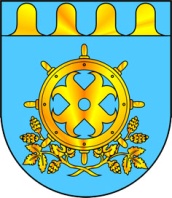 ЗВЕНИГОВСКИЙ МУНИЦИПАЛЬНЫЙ РАЙОНЖЫН КУДЫМШО СОЗЫВ ДЕПУТАТ-ВЛАКЫН ПОГЫНЫМАШЫШТСОБРАНИЕ ДЕПУТАТОВ ШЕСТОГО СОЗЫВА ЗВЕНИГОВСКОГО МУНИЦИПАЛЬНОГО РАЙОНА